國立臺灣大學「_農藝_系」113學年度大學申請入學第二階段甄試書面資料準備指引一、校系分則	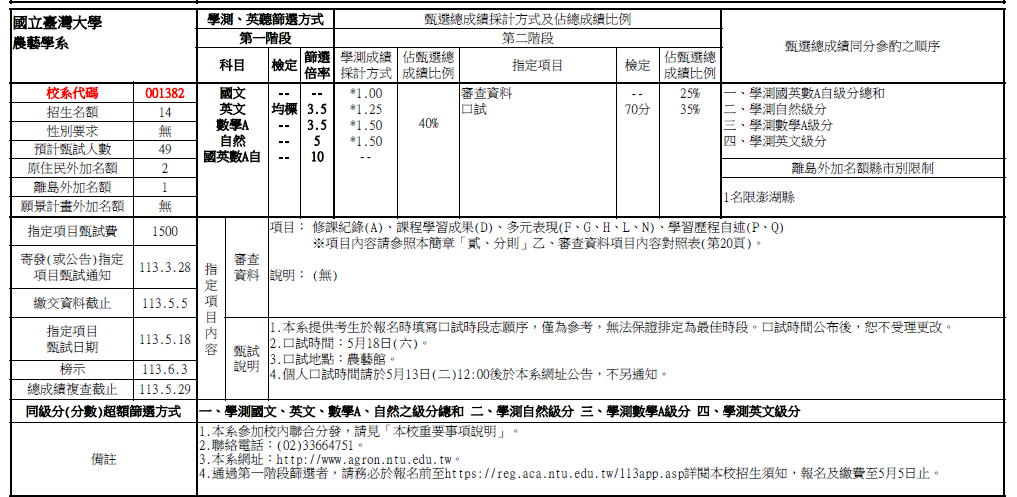 二、參採審查資料項目修課紀錄(A)、自然科學領域探究與實作成果，或特殊類型班級之相關課程學習成果(D)、高中自主學習計畫與成果(F)、社團活動經驗(G)、擔任幹部經驗(H)、檢定證照(L)、多元表現綜整心得(N)、就讀動機(P)、未來學習計畫與生涯規劃(Q)。三、參採審查資料項目與準備指引(與112學年度不同之處，請以紅色字並加底線標示)參採審查資料項目參採審查資料項目準備指引修課紀錄修課紀錄(A)課程學習成果自然科學領域探究與實作成果，或特殊類型班級之相關課程學習成果(D)多元表現高中自主學習計畫與成果(F)社團活動經驗(G)、擔任幹部經驗(H)、檢定證照(L)、多元表現綜整心得(N)學習歷程自述就讀動機(P)、未來學習計畫與生涯規劃(Q)1. 就讀動機:具體說明為什麼想要申請本系。2. 未來學習計畫與生涯規劃(1)是否有設定未來的目標?要如何準備以達成所設定的目標? (2) 就讀後如何學習本系相關課程？是否有/打算發展哪些課程以外與本系相關專業領域的能力？3. 每項字數以一頁為原則。